Słońce                                              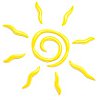 Żółte i gorące,na błękitnym niebie.Ogrzewa Ziemię,zwierzęta i ciebie. Księżyc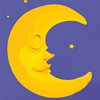 Gdy się pokaże wysoko na niebie,Pora spania niebawem przyjdzie do ciebie.Jest srebrzysty i lekko świeci,Lubią go dorośli oraz lubią dzieci.Deszcz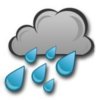 Kropelki wodyna głowy padają.Wszyscy przed nimiPod dach uciekają.Śnieg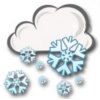 Gdy spadnie po raz pierwszy,świat robi się bielszy.Wyciągamy narty, sanki,dzieci lepić chcą bałwanki.Wiatr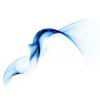 Czujemy go na twarzy,włosy nam rozwiewa.Jest niezbędny dla żeglarzy,głośno szumi w drzewach. Tęcza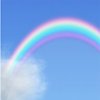 Deszcz ze słońcemrazem utkali,wiszący na niebiekolorowy szalik. Mgła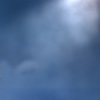 Wszyscy mówimy,że biała jak mleko.Przez nią nie widzimy,tego co daleko. Łąka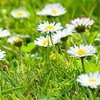 Zielony dywanpokryty kwiatami,w lesie się ukrywapomiędzy drzewami. Grzyby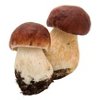 Brązowe czapeczkirosną w leśnym runie.Spytaj mamę czy są dobre,Nim je do koszyka wsuniesz. Drzewo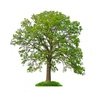 Rośnie w lesie lub przy drodze,ma koronę oraz pień.Mogą na nim mieszkać ptaki,ludziom daje miły cień. Kwiatki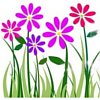 Kolorowe i pachnące,zakwitają wiosną.Można spotkać je na łące,w parku i w ogródku rosną. Koniczyna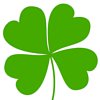 Jest zielona i najczęściej ma listki trzy.Na pewno znasz ją i Ty!Czasami można ją znaleźć z czterema listkami.Przyniesie Ci wówczas szczęście, mówiąc tak między nami. Kasztany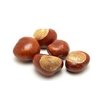 Po spacerze w parkusłoneczną jesienią,możesz przyjść do domuz pełną ich kieszenią. Wiosna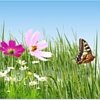 Lubimy ją wszyscyza ładną pogodę,co po długiej zimieożywia przyrodę. Lato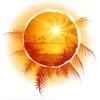 O tej porze rokusą najdłuższe dni,a słońce z wysokagrzeje nas i lśni. Jesień                                                           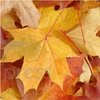 Ta miła Pani wita się z nami,malując drzewa pięknymi barwami.Kiedy nadchodzi z nią pożegnanie,Możemy chodzić po liści dywanie. Zima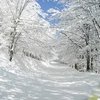 Na dzień dobry śniegiem prószy,potem mróz przychodzi.Buzia szczypie, marzną uszygdy na dwór wychodzisz.